41. týden 6.6. – 10.6. 2016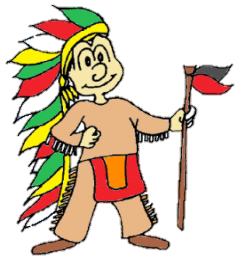 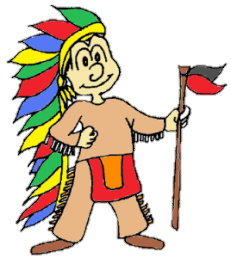 Indián/ka:___________________InformaceDodržuji vybrané pravidlo:__________________________________ UčivoMoje úkoly – Do každého dne napiš alespoň jedno cvičení, které jsi ten den vypracoval/a.	 
Jak se mi daří – pírka si vymalujte dle této nápovědyMoje hodnocení                
Jaké zvíře jsem tento týden viděl/a? a kde?Vzkaz učiteli: ____________________________________________________________________________________________________________                   	Mgr. Jakub Svatošpodpis rodičů								 třídní učitel            Vážení žáci, vážení rodiče.V úterý a středu si napíšeme písemné práce.Kontrolujte své portfolio ze čtení. Skutečné máte vyplněných a orazítkovaných deset pracovních listů? Již moc čtenářských dílen nezbývá.Do čtvrtka doneste vyplněný čtenářský deník za květen.Přeji vám příjemný týdenJakub Svatoš Po 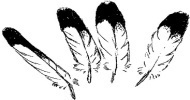 ÚtSt Čt Pá ČJOpakování – Uč. do str. 141.Zelený – libovolná cvičeníMStrýc a teta. Uč. do str. 93.Červený2: do str. 43SKNŽivá příroda. Uč. str. 53-57PS. Str. 36 - 43Út: St:  Čt: Pá: So + Ne: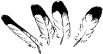 Pracuji zcela sám/sama. Úkol zvládnu bez potíží.Pracuji sám/sama. Úkol zvládnu, chyby se dopustím jen občas.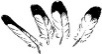 Občas potřebuji pomoc učitele. Dopouštím se chyb. Když mi učitel poradí, úkol splním.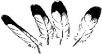 Potřebuji pomoc učitele. Nerozumím, nechápu, nevím si rady. Pracuji jen s dopomocí.ČJRychle najdu slovesný tvar složený nebo jednoduchý ve větě.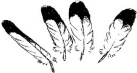 ČJVím, proč se ve slově býložravec píše Ý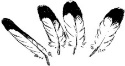 MKdyž se mě rodiče zeptají, umím jim srozumitelně odpovědět, co způsobuje pokyn čelem vzad při krokování.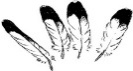 SKNNeomylně umím tvořit řady trojce slov: „bezobratlí – hmyz – vosa“